Morning Maths Friday 8th January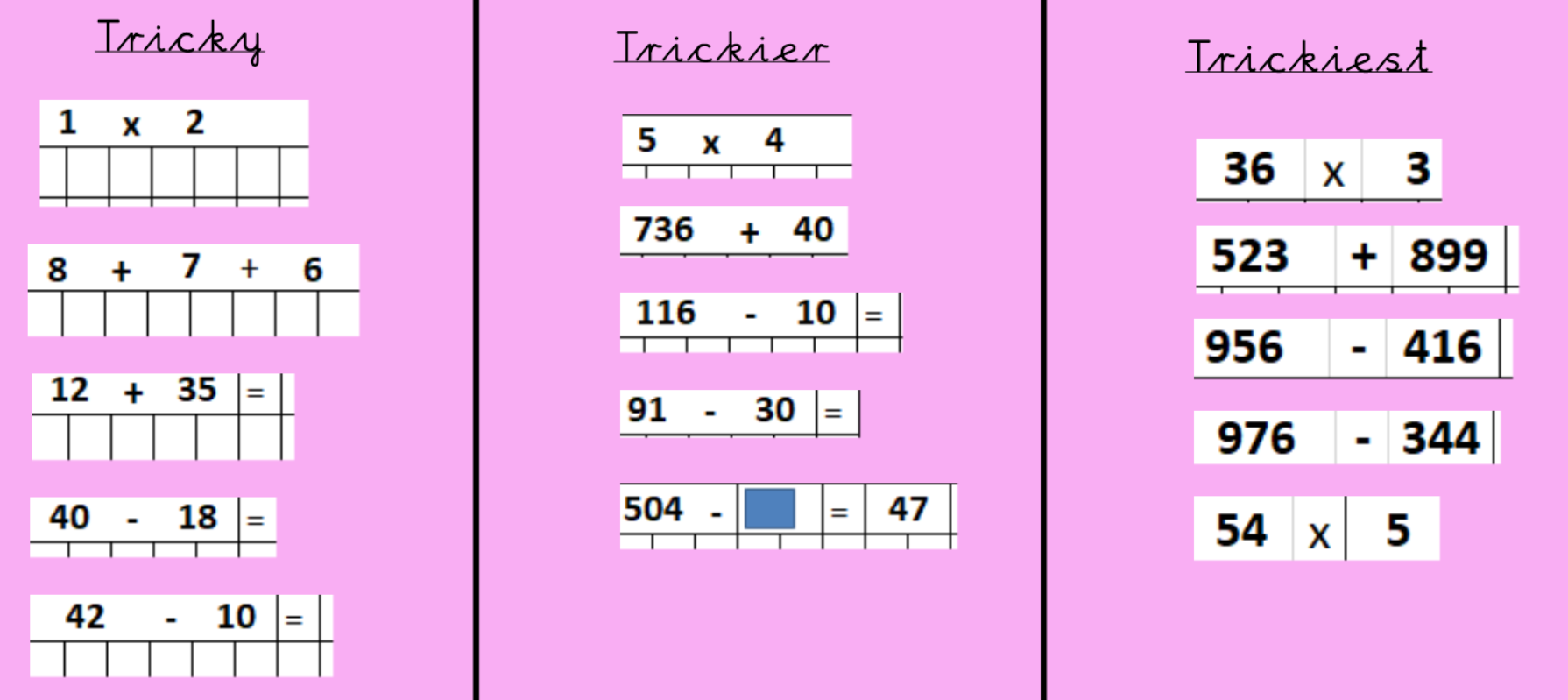 